Associated Student Government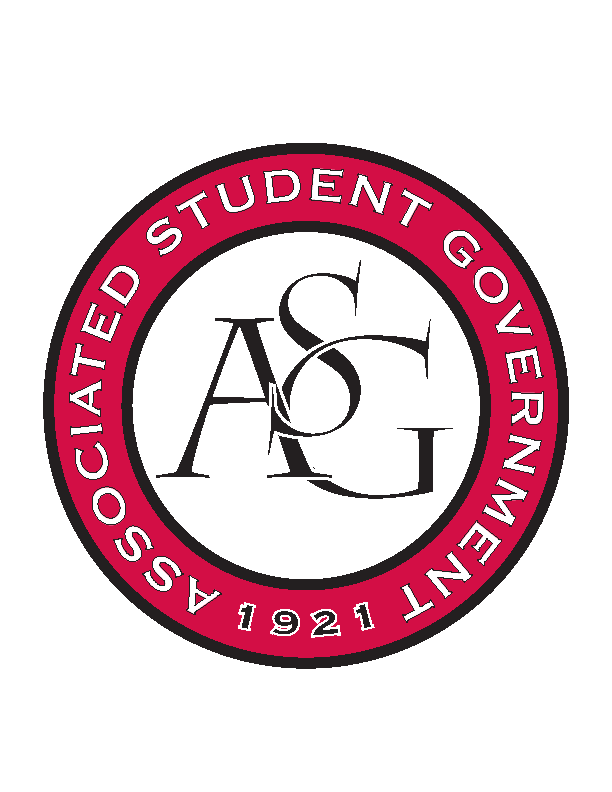 RSO Financial Affairs Meeting MinutesSeptember 29, 2016Call To Order (5:01 PM)Roll Call Adam JonesCollins KiogothiDrew M (Proxy)Colton SmithJacob StansellJalen HemphillMacarena ArcePaige OotonRamon SilveraStephanie GalenIzzy G (Proxy)Approval of the Agenda(approved)Approval of the Minutes(approved)Special ReportsKyle WardNeed 2 board members to serve as mentors to FLFRyan MillerAppealJapanese Students Association Cut Cooking Alcohol from BudgetApproved (9-0)Audit Reports(none)Old BusinessEta Sigma DeltaDue date for fees still unclearApproved (9-0)History Organization of Graduate Students Approved (9-0)Il Circolo ItalianoWhat caterer? EurekaWhat movie? “Reality”Change pizza price to 5.99Change delivery charge to 3 Approved (8-0)New Business (Jacob begins running the meeting so 8 voting members)Bangladesh Student OrganizationApproved (8-0)Biology ClubLate Deny (8-0)Biomedical Engineering SocietyChange event time from 5:30 am to 5:30 pmCut from 80 to 60 peopleChange all food stuff to 20 eachApproved (8-0)Black Law Students AssociationApproved (8-0)Board of AdvocatesSpeaker is not confirmedContingent of confirmation of judgesApproved (8-0)Board voting members down to 7Fabula BoundCan Grubbs be reserved Is it just for their RSO?Above price per headAbove gratuity allowed by universityClarify no alcohol servedDeny (7-0)National Association for Music Educators LateDeny (7-0)National Lawyers Guild UofA Chapter Approved (8-0)Plant Pathology Graduate Student Organization Change Per Diem to one day ($46)Pending price of rental carRental car not included in budgetApproved (7-0)UARK Art Educations Association First Conference Late (Little Rock)Deny (7-0)UARK Art Educations AssociationClarify due dateApprove (7-0)Vietnamese Student OrganizationMiscellaneous items are not properly researched Excessive amounts for miscellaneous itemsContingent on cuts down to accurate pricesCheck Walmart pricesList vendor Approve (7-0)OtherRescind $500 in air fair from American Society of Interior Designers AnnouncementsASG All Call is October 11th. Place TBAStanding Rules meeting next Thursday 10/6!Adjournment 